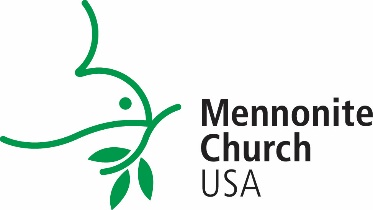 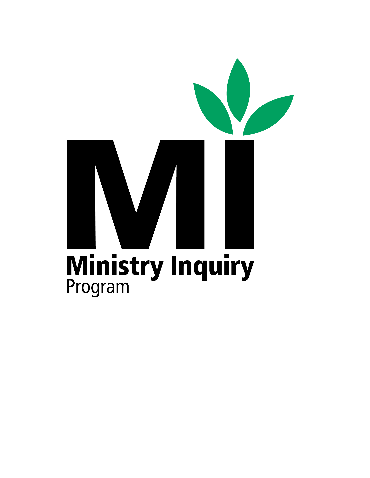  Ministry Inquiry ProgramSupervisor Final Evaluation(College Administrators, add name/contact info as header)College/University:Administrator:Phone:Email: Date:Name of Internship Participant:1.   Brief assignment description:2.   Ability to cooperate with you as a supervisor:3.   Ability to relate to others:4.   Ability to carry out assignments:5.   Ability to respond to criticisms/suggestions:6.   Student’s overall growth in understanding your ministry setting:7.   Briefly comment on other aspects of the student’s performance, such as maturity, initiative, self-reliance, punctuality, and judgment. If you like, use the back of this form to elaborate.8.   If you were assigning a letter grade for overall performance of this student, what would it be?Excellent        	A                 	B                  	C                  	D                 	F          UnsatisfactoryAfter you have completed this evaluation form, please return the form as an e-mail attachment to your college administrator.Evaluator’s Name:  _________________________   Evaluator’s Title: ___________________________Contact email: _____________________________